AFP NPC FORM-8022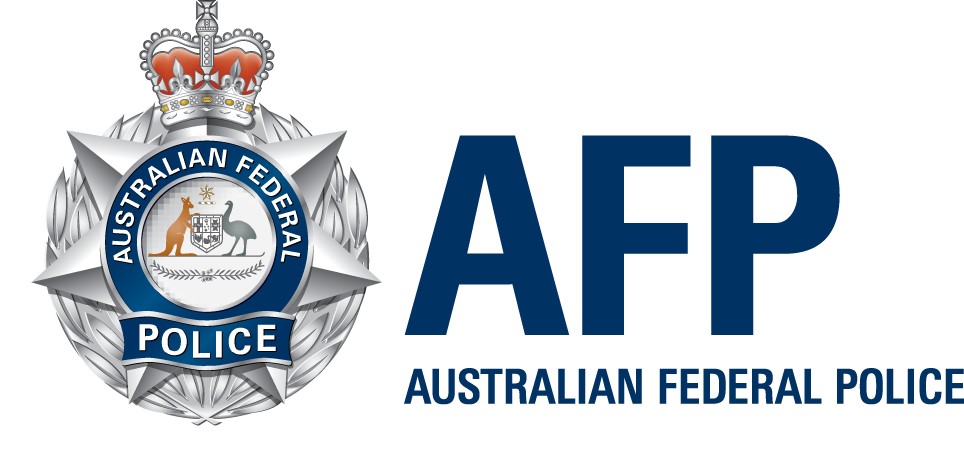 NATIONAL POLICE CHECK (NPC) 100 POINT CHECKLIST FOR IDENTIFICATION DOCUMENTSA minimum of 100 points of identification has to be provided with an application. Use this as a checklist when preparing your identification documents.Identification Documents - 100 Point Checklist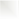 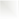 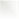 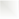 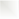 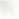 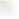 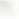 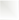 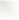 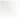 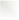 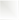 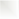 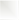 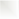 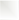 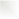 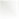 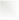 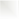 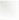 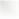 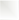 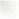 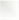 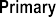 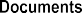 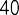 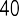 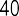 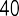 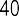 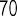 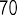 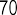 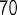 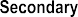 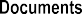 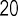 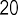 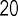 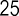 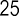 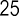 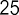 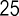 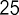 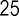 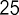 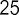 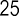 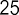 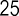 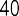 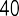 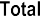 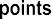 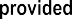 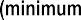 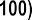 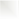 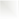 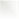 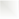 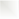 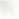 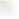 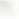 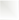 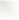 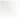 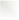 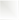 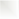 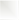 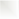 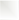 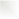 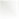 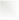 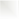 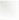 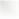 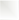 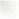 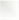 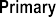 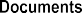 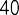 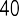 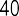 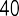 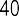 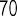 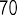 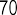 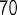 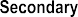 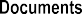 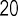 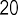 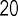 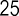 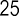 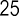 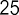 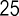 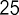 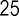 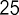 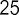 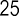 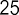 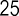 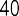 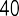 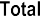 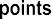 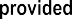 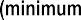 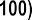 Tick if includedPrimary DocumentsPrimary DocumentsPrimary DocumentsPrimary DocumentsForeign Passport (current)Australian Passport (current or expired within last 2 years but not cancelled)Australian Citizenship CertificateFull Birth certificate (not birth certificate extract)Certificate of Identity issued by the Australian Government to refugees and non Australian citizens for entry to AustraliaAustralian Driver Licence/Learner’s PermitCurrent (Australian) Tertiary Student Identification CardPhoto identification card issued for Australian regulatory purposes (e.g. Aviation/Maritime Security identification, security industry etc.)Government employee ID (Australian Federal/State/Territory)Defence Force Identity Card (with photo or signature)Secondary DocumentsSecondary DocumentsSecondary DocumentsSecondary DocumentsDepartment of Veterans Affairs (DVA) cardCentrelink card (with reference number)Birth Certificate ExtractBirth card (NSW Births, Deaths, Marriages issue only)Medicare cardCredit card or account cardAustralian Marriage certificate (Australian Registry issue only)Decree Nisi / Decree Absolute (Australian Registry issue only)Change of name certificate (Australian Registry issue only)Bank statement (showing transactions)Property lease agreement - current addressTaxation assessment noticeAustralian Mortgage Documents - Current addressRating Authority - Current address eg Land RatesUtility Bill - electricity, gas, telephone - Current address (less than 12 months old)Reference from Indigenous OrganisationDocuments issued outside Australia (equivalent to Australian documents). Must have official translation attachedTotal points provided (minimum 100):Total points provided (minimum 100):Total points provided (minimum 100):